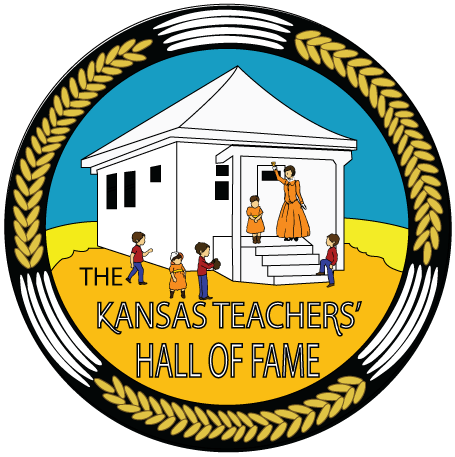 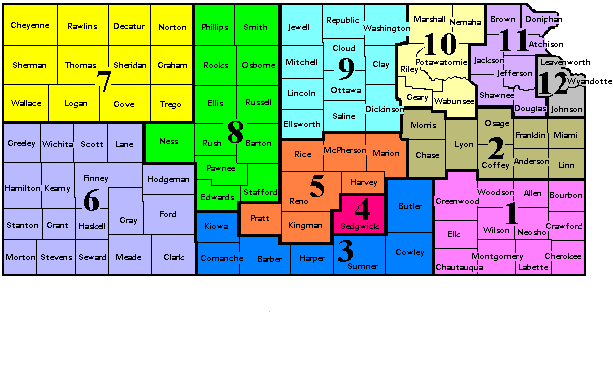 District Heads Jannette Luthi,  2352 360th St, Madison, KS  66860	jannette@cableone.net                                       620-332-7754 Dr. Roger Caswell,  1623 Berkeley, Emporia, KS  66801	rcaswell@emporia.edu                                       620-341-5372 Robert Hottman,   103 West 8th, Harper, KS  67058bob_hottman@hotmail.com                          620-896-2575 Pam Taverner,  1551 N. Fairview Ave, Wichita, KS  67203	pam.taverner@knea.org                                     316-253-2503 Debi Ellis,  1004 31st Terrace, Hutchinson, KS  67502	dellis48@cox.net                                                 620-663-7418 Martha Pfannenstiel, 2407 4th Circle, Dodge City, KS  67801                                                                                mar-bob@cox.net   	                                          620-227-8838 Leanna Wylie,  612 Park Street, Quinter, KS  67752	leannawylie@gmail.com                                     785-754-8146 Harvey Davidson,  2716 Thunderbird Drive, Hays, KS  67601	mariharv@ruraltel.net			       785-628-8951 Kenneth Trickle,  2136 Hillside Drive, Salina, KS  67401	cumc09@sbcglobal.net                                       785-827-763410.  Roger Brannan,  3448 Treesmill Drive, Manhattan, KS  66503rbrannan@kansas.net                                         785-539-5163 11.  Nancy Musselman,  303 Falcon Court, Silver Lake, KS  66539	nemusselman@gmail.com                                   785-582-478912.  John McDonald,  5675 W. 194th St, Stilwell, KS  66085	mjandjmcdonald@sbcglobal.net                        913-897-4214